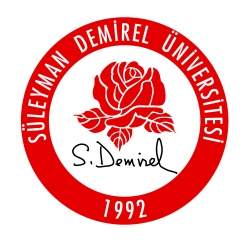 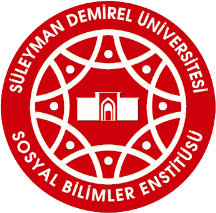 NOT: Bu form Anabilim Dalına teslim edilir ve Anabilim Dalı Başkanlığı’nca sayı verilerek Sosyal Bilimler Enstitüsü’ne iletilir.NOT: Bu form bilgisayar ortamında doldurulmalıdır. Sayı:Tarih:Öğrencinin Adı SoyadıAnabilim DalıLisansüstü Seviyesi (YL/D)Tez DanışmanıTez AdıTALEP EDİLEN II. DANIŞMANINTALEP EDİLEN II. DANIŞMANINTALEP EDİLEN II. DANIŞMANINAdı SoyadıÜniversite ve Fakülte/YüksekokuluAnabilim DalıÇalışma AlanıGEREKÇEÖğrenci…. / … / ……..Adı SOYADIİMZAÖğrenci…. / … / ……..Adı SOYADIİMZADanışman…. / … / ……..Adı SOYADIİMZADanışman…. / … / ……..Adı SOYADIİMZADanışman…. / … / ……..Adı SOYADIİMZAÖnerilen II. Danışman…. / … / ……..Adı SOYADIİMZA